§1824-A.  Statewide Capital Equipment Fund1.  Fund.  The Statewide Capital Equipment Fund, referred to in this section as "the fund," is established as a program account in the General Fund within the Department of Administrative and Financial Services to provide a source of funding for the purchase of items of capital equipment that are emergency in nature and that were not funded or could not have been anticipated and included in the biennial or supplemental budget enacted pursuant to section 1666‑A.[PL 2011, c. 380, Pt. EE, §1 (NEW).]2.  Use of fund.  The fund may be used for the purchase of capital equipment, but may not be used to purchase motor vehicles, real property, information technology equipment or any single piece of equipment with a value of more than $35,000.[PL 2011, c. 380, Pt. EE, §1 (NEW).]3.  Nonlapsing account.  Any unexpended amounts remaining in the fund may not lapse but must be carried forward.[PL 2011, c. 380, Pt. EE, §1 (NEW).]4.  Application for funds.  Departments and agencies seeking funding must submit a request to the Commissioner of Administrative and Financial Services upon forms provided by the Department of Administrative and Financial Services.[PL 2011, c. 380, Pt. EE, §1 (NEW).]5.  Transfer authority.  Funds approved for equipment purchases may be transferred by financial order upon recommendation of the State Budget Officer and approval of the Governor.[PL 2011, c. 380, Pt. EE, §1 (NEW).]SECTION HISTORYPL 2011, c. 380, Pt. EE, §1 (NEW). The State of Maine claims a copyright in its codified statutes. If you intend to republish this material, we require that you include the following disclaimer in your publication:All copyrights and other rights to statutory text are reserved by the State of Maine. The text included in this publication reflects changes made through the First Regular Session and the First Special Session of the131st Maine Legislature and is current through November 1, 2023
                    . The text is subject to change without notice. It is a version that has not been officially certified by the Secretary of State. Refer to the Maine Revised Statutes Annotated and supplements for certified text.
                The Office of the Revisor of Statutes also requests that you send us one copy of any statutory publication you may produce. Our goal is not to restrict publishing activity, but to keep track of who is publishing what, to identify any needless duplication and to preserve the State's copyright rights.PLEASE NOTE: The Revisor's Office cannot perform research for or provide legal advice or interpretation of Maine law to the public. If you need legal assistance, please contact a qualified attorney.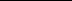 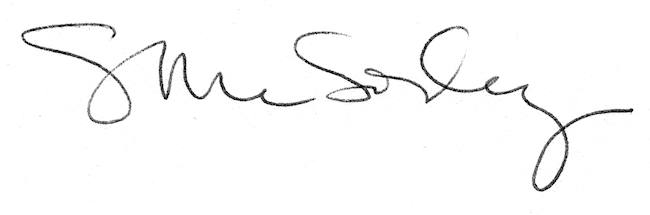 